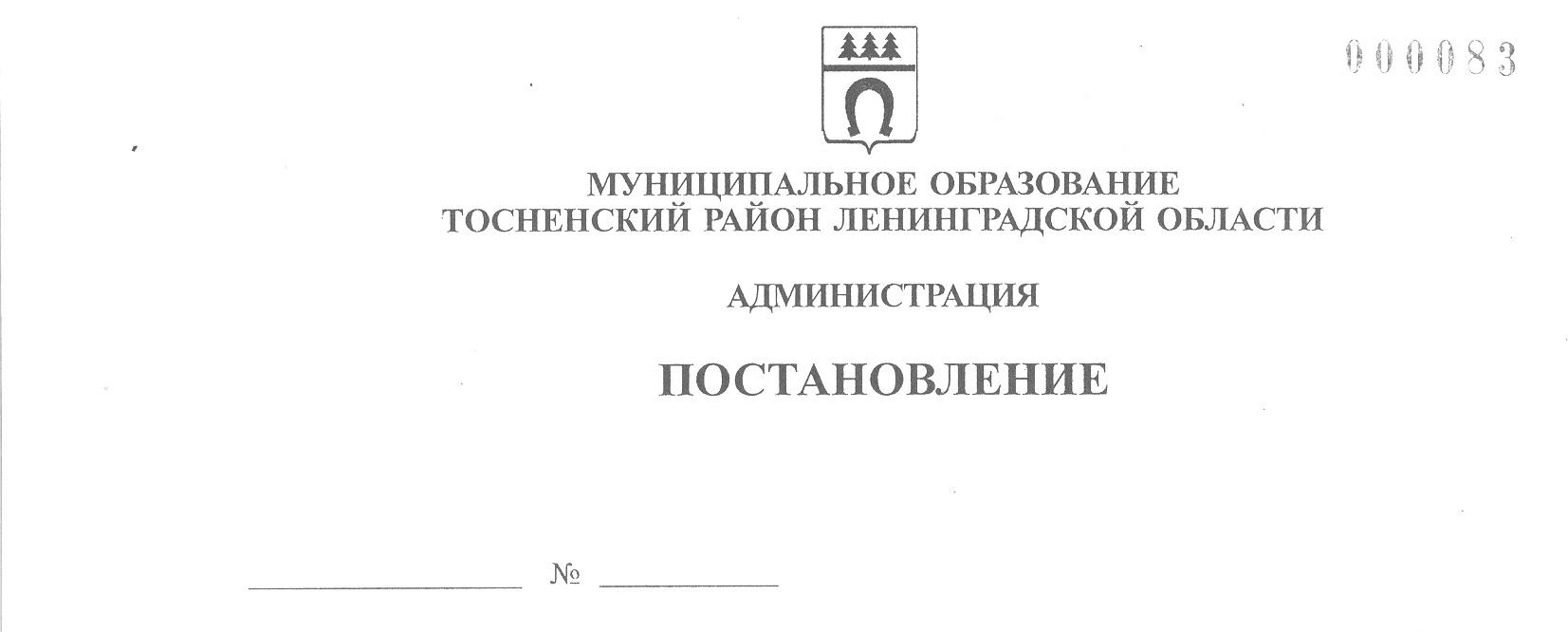 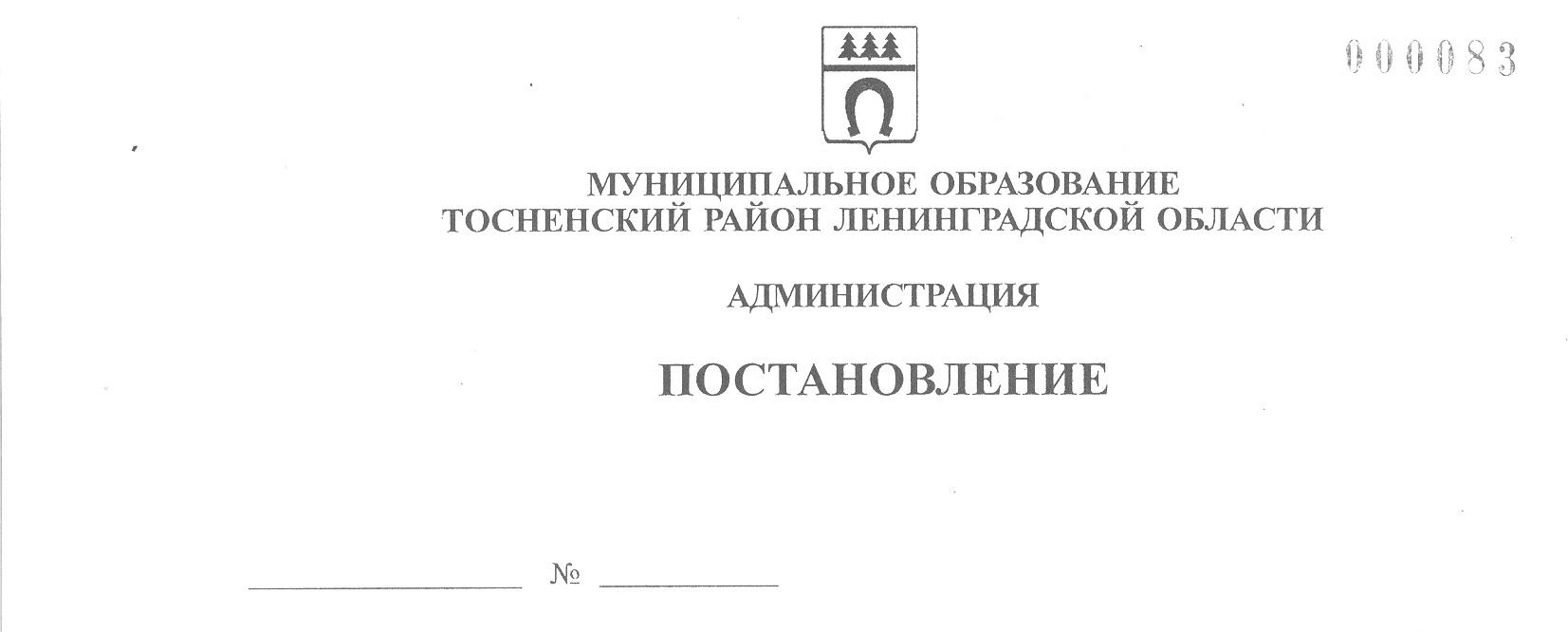 18.05.2021                                1010-паОб определении  управляющей организации для управлениямногоквартирными домами, расположенными на территории  Тосненского городского поселения Тосненского района Ленинградской области, в отношении которых собственниками помещений в многоквартирном доме не выбран способ управления таким домом или выбранный способ управления не реализован,не определена управляющая организация В соответствии с ч. 17 ст. 161 Жилищного кодекса Российской Федерации, Федеральным законом от 06.10.2003 № 131-Ф3 «Об общих принципах организации местного самоуправления в Российской Федерации», постановлением Правительства Российской Федерации от 21.12.2018 № 1616 «Об утверждении Правил определения управляющей организации для управления многоквартирным домом, в отношении которого собственниками помещений в многоквартирном доме не выбран способ управления таким домом или выбранный способ управления не реализован, не определена управляющая организация, и о внесении изменений в некоторые акты Правительства Российской Федерации», постановлением администрации муниципального образования Тосненский район Ленинградской области от 18.11.2019 № 2047-па «Об утверждении перечня управляющих организаций для управления многоквартирными домами, расположенными на территории Тосненского городского поселения Тосненского района Ленинградской области, и в отношении которых собственниками помещений не  выбран способ управления такими домом или выбранный способ управления не реализован, не определена управляющая компания», постановлением администрации муниципального образования Тосненского района Ленинградской области от 09.10.2018 № 2383-па «Об утверждении Положения о порядке установления размера платы за содержание жилого помещения для собственников жилых помещений, которые не приняли решение о выборе способа управления многоквартирным домом, решение об установлении размера платы за содержание жилого помещения, определения предельного индекса изменения размера такой платы на территории Тосненского городского поселения Тосненского района Ленинградской области», исполняя полномочия администрации Тосненского городского поселения Тосненского муниципального района Ленинградской области на основании статьи 13 Устава Тосненского городского поселения Тосненского муниципального района Ленинградской области и статьи 25 Устава муниципального образования Тосненский район Ленинградской области, администрация муниципального образования Тосненский район Ленинградской области2ПОСТАНОВЛЯЕТ:Определить управляющую организацию общество с ограниченной ответственностью «Управляющая компания «Буревестник» для управления многоквартирными домами, расположенными по адресам: - Ленинградская область, Тосненский муниципальный район, Тосненское городское поселение, тер. «Стекольный», д. 1, 2, 3, 4, 5, 6, 7, 8, 9, 10, 12;  г. Тосно, Московское шоссе, д. 1а;- Ленинградская область, Тосненский муниципальный район, Тосненское городское поселение, тер. «Стекольный», д. 11, 13, 14 Общество с ограниченной ответственностью «Управляющая компания «Буревестник»  приступить к управлению многоквартирными  домами, расположенными по адресам: - Ленинградская область, Тосненский муниципальный район, Тосненское городское поселение, тер. «Стекольный», д. 1, 2, 3, 4, 5, 6, 7, 8, 9, 10, 12;  г. Тосно, Московское шоссе, д. 1а;- Ленинградская область, Тосненский муниципальный район, Тосненское городское поселение, тер. «Стекольный» д. 11, 13, 14,  со дня внесения изменений в реестр лицензий Ленинградской области до выбора собственниками помещений в многоквартирном доме способа управления многоквартирным домом или до заключения договора управления многоквартирным домом с управляющей организацией, определенной собственниками помещений в многоквартирном доме или по результатам открытого конкурса.Определить  Перечень работ и услуг по управлению многоквартирными домами, услуг  и работ по содержанию и ремонту общего имущества в многоквартирных домах, расположенных по адресам: - Ленинградская область, Тосненский муниципальный район, Тосненское городское поселение, тер. «Стекольный», д. 1, 2, 3, 4, 5, 6, 7, 8, 9, 10, 12;  г. Тосно, Московское шоссе, д. 1а;- Ленинградская область, Тосненский муниципальный район, Тосненское городское поселение, тер. «Стекольный», д. 11, 13, 14, согласно приложению к настоящему постановлению.Установить размер платы в соответствии с прилагаемым Перечнем работ и услуг по управлению многоквартирными домами, услуг  и работ по содержанию и ремонту общего имущества в многоквартирных домах, расположенных по адресам: - Ленинградская область, Тосненский муниципальный район, Тосненское городское поселение, тер. «Стекольный», д. 1, 2, 3, 4, 5, 6, 7, 8, 9, 10, 12, г. Тосно, Московское шоссе, д. 1а – 30 рублей 60 копеек за 1 кв. м общей площади жилого помещения;- Ленинградская область, Тосненский муниципальный район, Тосненское городское поселение, тер. «Стекольный», д. 11, 13, 14 – 35 рублей 30 копеек за 1 кв. м общей площади жилого помещения.5. Комитету по жилищно-коммунальному хозяйству  и благоустройству  администрации муниципального образования Тосненский район Ленинградской области:5.1. В течение одного рабочего дня со дня утверждения настоящего  постановления  направить настоящее постановление в пресс-службу комитета по организационной работе, местному самоуправлению, межнациональным и межконфессиональным отношениям администрации муниципального образования Тосненский район Ленинградской области  для опубликования и обнародования в порядке, установленном Уставом муниципального образования Тосненский район Ленинградской области.35.2. В течение одного рабочего дня со дня утверждения  настоящего постановления  направить настоящее постановление в общество с ограниченной ответственностью «Управляющая компания «Буревестник».5.3. В течение одного рабочего дня со дня утверждения  настоящего постановления  направить настоящее постановление в комитет государственного жилищного надзора и контроля Ленинградской области. 5.4. В течение 5 рабочих дней со дня утверждения  настоящего постановления  направить настоящее постановление собственникам помещений в многоквартирном доме.6. Пресс-службе комитета по организационной работе, местному самоуправлению, межнациональным и межконфессиональным отношениям администрации муниципального образования Тосненский район Ленинградской области обеспечить опубликование и обнародование настоящего постановления  в порядке, установленном Уставом муниципального образования Тосненский район Ленинградской области.7. Контроль за исполнением постановления возложить на заместителя главы администрации муниципального образования Тосненский район Ленинградской области Горленко С.А.Глава администрации					                          А.Г. Клементьев Алексеева Елена Викторовна, 8(81361)332546 гаПриложение к постановлению администрации муниципального образования Тосненский район Ленинградской области      18.05.2021               1010-паот_______________№_______Переченьработ и услуг по управлению многоквартирными домами, услуг и работ по содержанию и ремонту общего имущества в многоквартирных домах, расположенных по адресам: - Ленинградская область, Тосненский муниципальный район, Тосненское городское поселение, тер. «Стекольный», д. 1, 2, 3, 4, 5, 6, 7, 8, 9, 10, 12; г. Тосно, Московское шоссе, д. 1а;- Ленинградская область, Тосненский муниципальный район, Тосненское городское поселение, тер. «Стекольный», д. 11, 13, 14 * Данный перечень соответствует всем нормативно-правовым актам РФ в сфере управления, содержания и текущего ремонта МКД. Основой является постановление Правительства РФ от 03.04.2013 № 290 «О минимальном перечне услуг и работ, необходимых для обеспечения  надлежащего содержания общего имущества в МКД, и порядке их оказания и выполнения».№Управление, содержание и текущий ремонт общедомового имущества МКДУправление, содержание и текущий ремонт общедомового имущества МКДУправление, содержание и текущий ремонт общедомового имущества МКДУправление, содержание и текущий ремонт общедомового имущества МКД1.Содержание и текущий ремонт общедомового имущества МКДСодержание и текущий ремонт общедомового имущества МКДСодержание и текущий ремонт общедомового имущества МКДСодержание и текущий ремонт общедомового имущества МКД1.1.Ремонт и обслуживание конструктивных элементов жилых зданий, всего, в т. ч.:Ремонт и обслуживание конструктивных элементов жилых зданий, всего, в т. ч.:Ремонт и обслуживание конструктивных элементов жилых зданий, всего, в т. ч.:Ремонт и обслуживание конструктивных элементов жилых зданий, всего, в т. ч.:1.2.Общий осмотр технического состояния конструктивных элементов (2 раза в год)Общий осмотр технического состояния конструктивных элементов (2 раза в год)Общий осмотр технического состояния конструктивных элементов (2 раза в год)Общий осмотр технического состояния конструктивных элементов (2 раза в год)2.Ремонт  и обслуживание внутридомового инженерного оборудования, всего, в т. ч.:Ремонт  и обслуживание внутридомового инженерного оборудования, всего, в т. ч.:Ремонт  и обслуживание внутридомового инженерного оборудования, всего, в т. ч.:Ремонт  и обслуживание внутридомового инженерного оборудования, всего, в т. ч.:2.1.Проведение техосмотров и устранение неисправностей электротехнических устройств (2 раза в год)Проведение техосмотров и устранение неисправностей электротехнических устройств (2 раза в год)Проведение техосмотров и устранение неисправностей электротехнических устройств (2 раза в год)Проведение техосмотров и устранение неисправностей электротехнических устройств (2 раза в год)2.2.Ремонт, регулировка, промывка, испытания, расконсервация систем центрального отопления (1 раз в год)Ремонт, регулировка, промывка, испытания, расконсервация систем центрального отопления (1 раз в год)Ремонт, регулировка, промывка, испытания, расконсервация систем центрального отопления (1 раз в год)Ремонт, регулировка, промывка, испытания, расконсервация систем центрального отопления (1 раз в год)2.3.Общий осмотр технического состояния водопровода ХВС (2 раза в год)Общий осмотр технического состояния водопровода ХВС (2 раза в год)Общий осмотр технического состояния водопровода ХВС (2 раза в год)Общий осмотр технического состояния водопровода ХВС (2 раза в год)2.4.Общий осмотр технического состояния канализации (2 раза в год)Общий осмотр технического состояния канализации (2 раза в год)Общий осмотр технического состояния канализации (2 раза в год)Общий осмотр технического состояния канализации (2 раза в год)2.5.Общий осмотр технического состояния системы отопления (устройства в чердачных и подвальных помещениях) (2 раза в год)Общий осмотр технического состояния системы отопления (устройства в чердачных и подвальных помещениях) (2 раза в год)Общий осмотр технического состояния системы отопления (устройства в чердачных и подвальных помещениях) (2 раза в год)Общий осмотр технического состояния системы отопления (устройства в чердачных и подвальных помещениях) (2 раза в год)2.6.Очистка труб ХВС и фасонных частей от нароста и грязи (2 раза в год)Очистка труб ХВС и фасонных частей от нароста и грязи (2 раза в год)Очистка труб ХВС и фасонных частей от нароста и грязи (2 раза в год)Очистка труб ХВС и фасонных частей от нароста и грязи (2 раза в год)2.7.Очистка труб канализации и фасонных частей от нароста и грязи (труба Д110 мм) (2 раза в год)Очистка труб канализации и фасонных частей от нароста и грязи (труба Д110 мм) (2 раза в год)Очистка труб канализации и фасонных частей от нароста и грязи (труба Д110 мм) (2 раза в год)Очистка труб канализации и фасонных частей от нароста и грязи (труба Д110 мм) (2 раза в год)2.8Аварийное обслуживание (круглосуточно)Аварийное обслуживание (круглосуточно)Аварийное обслуживание (круглосуточно)Аварийное обслуживание (круглосуточно)3.Управление многоквартирным домомУправление многоквартирным домомУправление многоквартирным домомУправление многоквартирным домом4.Регламент санитарного содержания придомовой территории и мест общего пользования МКДРегламент санитарного содержания придомовой территории и мест общего пользования МКДРегламент санитарного содержания придомовой территории и мест общего пользования МКДРегламент санитарного содержания придомовой территории и мест общего пользования МКДУборка мест общего пользования (МОП)Уборка мест общего пользования (МОП)Уборка мест общего пользования (МОП)Уборка мест общего пользования (МОП)Уборка мест общего пользования (МОП)НаименованиеНаименованиеНаименованиеНаименованиеПериодичностьВлажная уборка площадок входной группы и маршей 1-го этажа.Влажная уборка площадок входной группы и маршей 1-го этажа.Влажная уборка площадок входной группы и маршей 1-го этажа.Влажная уборка площадок входной группы и маршей 1-го этажа.5 раз в неделюМытьё межквартирных холлов, лестничных маршей выше 1-ого этажа.Мытьё межквартирных холлов, лестничных маршей выше 1-ого этажа.Мытьё межквартирных холлов, лестничных маршей выше 1-ого этажа.Мытьё межквартирных холлов, лестничных маршей выше 1-ого этажа.2 раза в месяцУборка площадки перед входом в подъездУборка площадки перед входом в подъездУборка площадки перед входом в подъездУборка площадки перед входом в подъезд1 раза в неделюВлажная протирка дверей межквартирных холловВлажная протирка дверей межквартирных холловВлажная протирка дверей межквартирных холловВлажная протирка дверей межквартирных холлов2 раза в месяцВлажная протирка стен, плафоновВлажная протирка стен, плафоновВлажная протирка стен, плафоновВлажная протирка стен, плафонов2 раза в годВлажная протирка подоконников, отопительных приборов, почтовых ящиковВлажная протирка подоконников, отопительных приборов, почтовых ящиковВлажная протирка подоконников, отопительных приборов, почтовых ящиков2 раза в месяц2 раза в месяцМытье оконМытье оконМытье окон1 раз в год1 раз в годКонтрольная уборка (удаление локальных загрязнений)Контрольная уборка (удаление локальных загрязнений)Контрольная уборка (удаление локальных загрязнений)По мере необходимости, по заданию сотрудников УКПо мере необходимости, по заданию сотрудников УКГенеральная уборка (мытье стен, дверей, удаление застарелых пятен, усиленная комплексная уборка)Генеральная уборка (мытье стен, дверей, удаление застарелых пятен, усиленная комплексная уборка)Генеральная уборка (мытье стен, дверей, удаление застарелых пятен, усиленная комплексная уборка)1 раз в год1 раз в годУборка прилегающей территорииУборка прилегающей территорииУборка прилегающей территорииУборка прилегающей территорииУборка прилегающей территорииНаименованиеНаименованиеПериодичностьПериодичностьПериодичностьЛетняя уборкаЛетняя уборкаЛетняя уборкаЛетняя уборкаЛетняя уборкаПодметание территорииПодметание территории5 дней в неделю 5 дней в неделю 5 дней в неделю Уборка и поливка газонов, зеленых насажденийУборка и поливка газонов, зеленых насажденийПри необходимостиПри необходимостиПри необходимостиВыкашивание газонов  (при высоте травы более 5 см до 2 см)Выкашивание газонов  (при высоте травы более 5 см до 2 см)При необходимостиПри необходимостиПри необходимостиУборка скошенной травыУборка скошенной травыПосле покоса (не позднее следующего дня) После покоса (не позднее следующего дня) После покоса (не позднее следующего дня) Уборка контейнерных площадокУборка контейнерных площадок5 раз в неделю 5 раз в неделю 5 раз в неделю Уборка урнУборка урн5 раз в неделю 5 раз в неделю 5 раз в неделю Обрезка зеленых насаждений, прополкаОбрезка зеленых насаждений, прополкаПо заданию сотрудников УК (не более 2 раз в месяц)По заданию сотрудников УК (не более 2 раз в месяц)По заданию сотрудников УК (не более 2 раз в месяц)Очистка приямков, козырьковОчистка приямков, козырьковПо заданию сотрудников УК (не более 4 раз в месяц)По заданию сотрудников УК (не более 4 раз в месяц)По заданию сотрудников УК (не более 4 раз в месяц)Зимняя уборкаЗимняя уборкаЗимняя уборкаЗимняя уборкаЗимняя уборкаПодметание снега (ручное)Подметание снега (ручное)По необходимости (5 дней в неделю)По необходимости (5 дней в неделю)По необходимости (5 дней в неделю)Пескопосыпка ручнаяПескопосыпка ручнаяПо необходимости (5 дней в неделю) По необходимости (5 дней в неделю) По необходимости (5 дней в неделю) Сдвигание снегаСдвигание снегаПо необходимости (5 дней в неделю) По необходимости (5 дней в неделю) По необходимости (5 дней в неделю) Уборка урнУборка урн5 раз в неделю 5 раз в неделю 5 раз в неделю 